Challenge 1FIND OUT?Use a textbook or the internet to find out about:John Dalton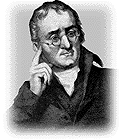 Who was he?When did he live?What did he discover?Challenge 2WHAT IF?How would you organise a supermarket in this way?  Which products would be in each aisle?What sort of things would you find in the gas aisle?Where would eggs go?What problems would this cause?What advantages would this give?Challenge 3Page 39 of this document: http://www.education.leeds.ac.uk/assets/files/research/cssme/ns-tu/explaining_change_processes.pdfChallenge 5FIND OUT?Use a textbook or the internet to find out about:The Large Hadron Collider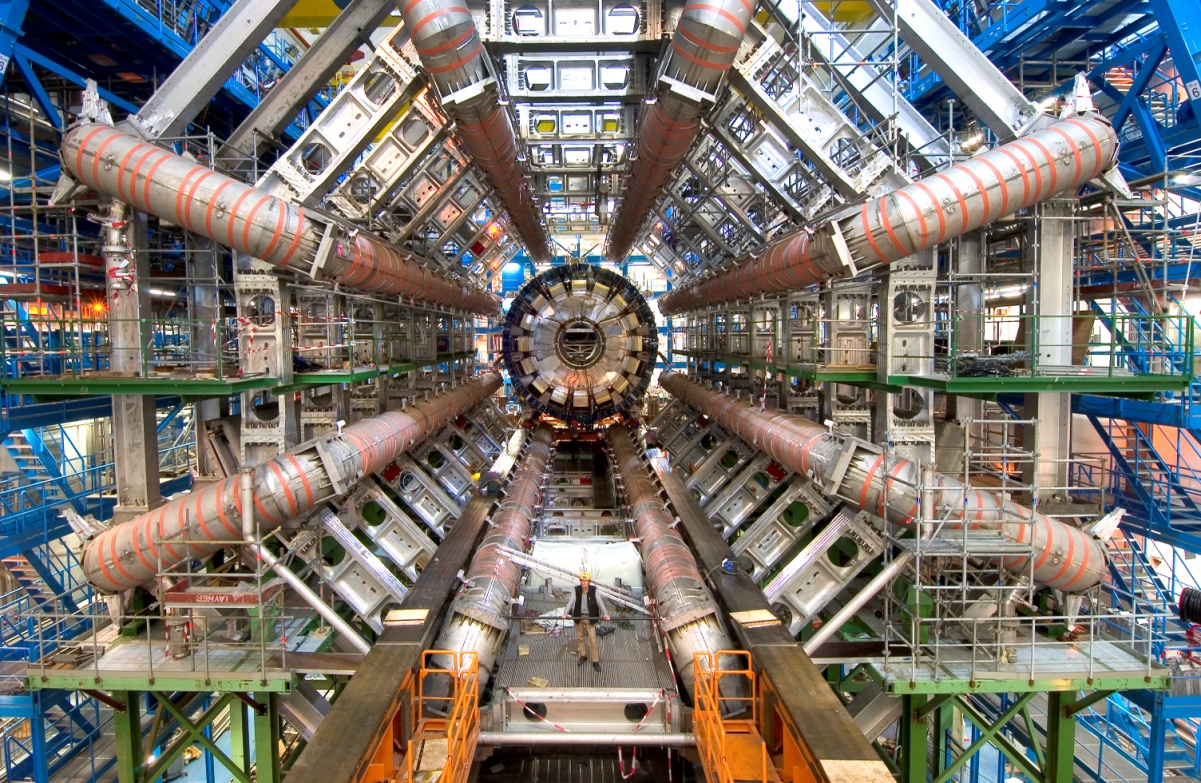 What is it?Where is it?How long is it?What is it for?Challenge 6TABOOYou need two players for this game.DO NOT LET YOUR PARTNER SEE THIS SHEET.Try to describe the following items to your partner without saying any of the “taboo” words.  If they get it right, give it a tick and move on to the next one.Now look at the following items together – if you were making this game which taboo words would you choose?MeltParticlesSolutionDiffusionChallenge 7States of matter and temperatureLook at this table of boiling points and melting points of different
substances:To doCreate a temperature scale to plot these temperatures onto.Think about how big your range will have to be. What is the 
highest temperature? What is the lowest temperature?Work out what the smallest divisions on the scale should be.Mark the boiling points and melting points for the different 
substances.To answerRoom temperature is about 20ºC. What state is chlorine in 
at room temperature?At 30ºC what state is bromine in?Above what temperature is water a gas?What state is ethanol in at 55ºC?At –8ºC what state is bromine in?Challenge 8Four students were having a discussion about ketchup, they decided it was a liquid.They each came up with an explanation.Rank the explanations 1 to 4, where 1 is the best explanation and 4 is the worst. Explain why you came to your decisions.Can you write your own explanation?                                                                                      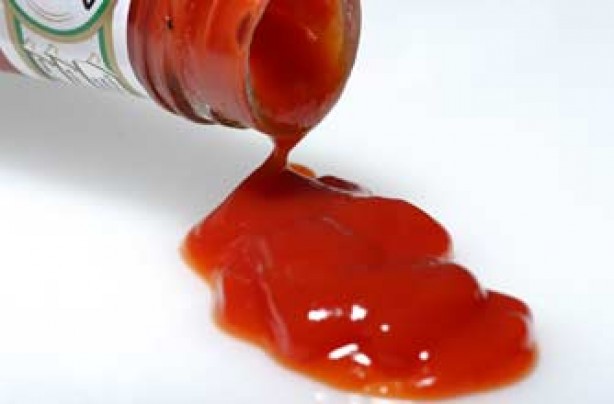 Challenge 4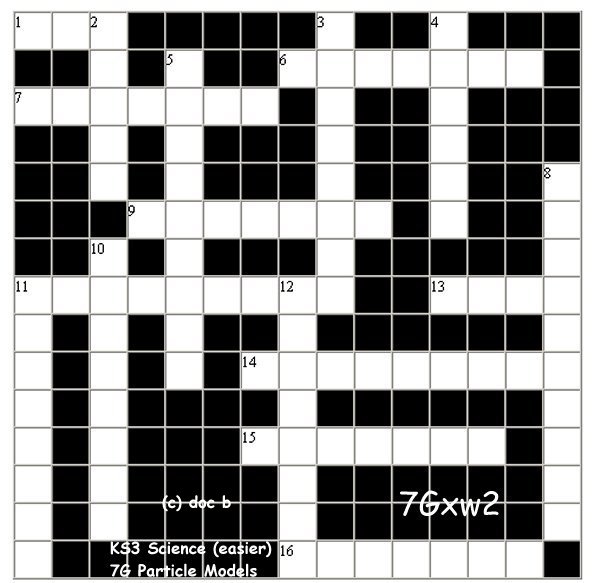 SolidTaboo words – liquid, gas, particles, joinedLiquidTaboo words – solid, gas, flowsGasTaboo words – liquid, solid, far apart, squashCondenseTaboo words – gas, liquid, water, changeEvaporateTaboo words – heat, liquid, gas, changeFreezeTaboo words – ice, change, cold, solidSubstanceBoiling point (ºC)Melting point (ºC)water	100	0chlorine	–34	–101bromine	58	–7.3mercury	357	–39ethanol	78	–114NameExplanationRanking 
(1–4)ReasoningJoeKetchup is a liquid because if you leave the bottle to sit for a while it all gathers at the bottom.LucyThe tomato ketchup is a liquid.HenryThe tomato ketchup cannot be a solid because you can’t pick it up in one piece except when it is dried on around the cap, then it is a solid.FredTomato ketchup is a liquid because when you pour it onto your plate it spreads out and only stops when it reaches the edge. It is definitely not a gas because I can see it and it doesn’t fly off into the air.